様式第59号(表)家屋滅失届出書(宛先)伊勢崎市長年　　月　　日　住所(所在地)　　　　　　　　　　　　　　　　届出人　氏名(名称)　　　　　　　　　　　　　　　　電話　　　　　　　　　　　　　　　　　　　　　　　　　次の物件を、　　　　年　　月　　日に滅失したので届出いたします。1　物件の表示2　所有者　(納税義務者)　住所(所在地)・氏名(名称)3　その他(1)裏面に建物の所在地図及び建物の配置図を書いてください。(2)賦課期日(1月1日)以前に滅失した建物の場合は建物解体工事施工業者の解体証明書を添付してください。(裏)建物所在地図建物配置図備考　壊した建物が分かるように敷地内の建物を記入してください。所在地番(　家屋番号　)種類構造床面積(m2)床面積(m2)床面積(m2)備考所在地番(　家屋番号　)種類構造1階1階以外計備考住所　(所在地)氏名　(名称)処理家屋平面図メンテデータ現況図(土地)処理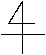 